แบบเสนอโครงการประกอบการเสนอของบประมาณโครงการส่งเสริมสิ่งประดิษฐ์และนวัตกรรมเพื่อคนรุ่นใหม่ประจำปีงบประมาณ พ.ศ. 2565----------------------------------------------ก. ชื่อโครงการ	(ภาษาไทย) 	…………………………………………………………………………………………………………	 (ภาษาอังกฤษ)	…………………………………..………………………………………….…………………………ข. ส่วนประกอบโครงการ1. ผู้รับผิดชอบ		ชื่อหัวหน้าโครงการ 	……………………………………….……………………………………………………		ชื่อผู้ร่วมโครงการ 	……………………………………………………………………………………………		อาจารย์ที่ปรึกษา 	……………………………………………………………………………………………		สังกัดคณะ 		………………………….……………………..…………………………………………บทบาทและหน้าที่ของบุคลากรที่เข้าร่วมโครงการความสำคัญและที่มาของปัญหาที่ทำการวิจัยแสดงให้เห็นถึงความสำคัญที่จำเป็นต้องทำโครงการเรื่องนี้ โจทย์ปัญหา รวมถึงความสอดคล้องหรือการตอบสนองนโยบายมหาวิทยาลัย ………………………………………………………………………………………………………………………………………………………………………………………………………………………………………………………………………………………………………..……………………………………………………………………………………………………………………………………………………..…………วัตถุประสงค์โครงการ…………………………………………………………………………………………………………………………………………………………………………………………………………………………………………………………………………ขอบเขตของโครงการ………………………………………………………………………………………………………………………………………………………………………………………………………………………………………………………………………………………………………………………………………………………………………………………………………………………………………………………………………………………………………………………………………………………………………………………………………………………………………………………………………………………… การทบทวนวรรณกรรมที่เกี่ยวข้องในส่วนของการทบทวนวรรณกรรม ต้องมีการเขียนอ้างอิงให้ถูกต้องตามหลักสากล ดังนี้กรณีเป็นสาขาวิทยาศาสตร์และเทคโนโลยีให้ใช้รูปแบบการอ้างอิงเป็นแบบ “ตัวเลข” ตามหลัก IEEEกรณีเป็นสาขามนุษยศาสตร์และสังคมศาสตร์ ให้ใช้รูปแบบการอ้างอิงเป็นแบบ “นามปี” ตามหลัก APAซึ่งการอ้างอิงจะมีทั้งการอ้างอิงในเนื้อหาและการอ้างอิงส่วนท้าย (วิธีการเขียน--ดูเอกสารแนบ) 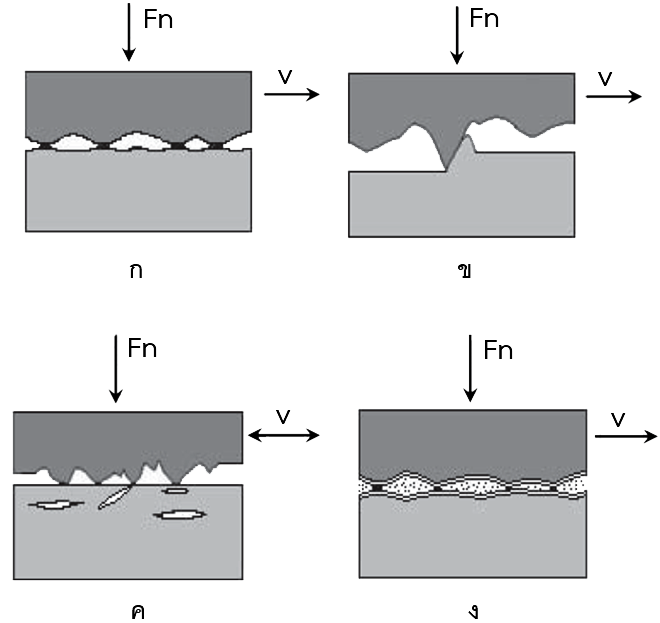 รูปที่ 1 จัดกึ่งกลางหน้ากระดาษ ………………………………………………………………………………………………………………………………………………………………………………………………………………………………………………………………………………………………………..……………………………………………………………………………………………………………………………………………………..…………………………………………………………………………………………………………………………………………………………………….……………………………………………………………………………………………………………………………………………..……………………………………………………………………………………………………………………………………………………..…………………………………………………………………………………………………………………………………………………………………………………………………………………………………………………………………………………………………………………………..……………………………………………………………………………………………………………………………………………………..…………เอกสารอ้างอิงของโครงการ ………………………………………………………………………………………………………………………………………………………………………………………………………………………………………………………………………………………………………..………………………………………………………………………………………………………………………………………………………………………………………………………………………………………………………………………………………………………..……………………………………………………………………………………………………………………………………………………………………………………………………………………………………………………………………………………………………………………………………………………………………………………………………………………………………………………………..………………………………………………………………………………………………………………………………………………………………………………………………………………………………………………………………………………………………………..………………………………………………………………………………………………………………………………………………………………………………………………………………………………………………………………………………………………………..ประโยชน์ที่คาดว่าจะได้รับ………………………………………………………………………………………………………….…………………………….………………………………………………………………………………………………………….…………………………….………………………………………………………………………………………………………….…………………………….………………………………………………………………………………………………………….…………………………….………………………………………………………………………………………………………….…………………………….ขั้นตอนการดำเนินงาน………………………………………………………………………………………………………………………………………….………………………………………………………………………………………………………………………………………….………………………………………………………………………………………………………………………………………….………………………………………………………………………………………………………………………………………….………………………………………………………………………………………………………………………………………….………………………………………………………………………………………………………………………………………….………………………………………………………………………………………………………………………………………….………………………………………………………………………………………………………………………………………….………………………………………………………………………………………………………………………………………….………………………………………………………………………………………………………………………………………….แผนการดำเนินงานงบประมาณของโครงการผลสำเร็จที่ได้……………………………………………………………………………………………………………………………………..……………………………………………………………………………………………………………………………………..……………………………………………………………………………………………………………………………………..……………………………………………………………………………………………………………………………………..คำชี้แจงอื่นๆ (ถ้ามี)-ไม่มี-ลายมือชื่อของหัวหน้าโครงการ ผู้ร่วมโครงการ อาจารย์ที่ปรึกษา ผู้เข้าร่วมโครงการบทบาทหน้าที่ในโครงการกิจกรรมปีงบประมาณ พ.ศ. 2565ปีงบประมาณ พ.ศ. 2565ปีงบประมาณ พ.ศ. 2565ปีงบประมาณ พ.ศ. 2565ปีงบประมาณ พ.ศ. 2565ปีงบประมาณ พ.ศ. 2565ปีงบประมาณ พ.ศ. 2565ปีงบประมาณ พ.ศ. 2565ปีงบประมาณ พ.ศ. 2565ปีงบประมาณ พ.ศ. 2565ปีงบประมาณ พ.ศ. 2565ปีงบประมาณ พ.ศ. 2565กิจกรรมต.ค.พ.ย.ธ.ค.ม.ค.ก.พ.มี.ค.เม.ย.พ.ค.มิ.ย.ก.ค.ส.ค.ก.ย.รายละเอียดค่าวัสดุงบประมาณ (บาท)งบประมาณรวม   (ลงชื่อ).........................................................           (……………………………………………)                    หัวหน้าโครงการ    วันที่……เดือน…………….. พ.ศ. ………(ลงชื่อ)....................................................      (…………………….……………………)      ผู้ร่วมโครงการวันที่……เดือน…………….. พ.ศ. ………(ลงชื่อ)..........................................                     (…………………….……………..)                        อาจารย์ที่ปรึกษาโครงการ    วันที่……เดือน…………….. พ.ศ. ………